Chapter 1 Article III of the Town Of Dewey Beach Municipal CodeARTICLE III Definitions [Adopted 9-7-1984 as Ch. 2 of the 1984 Code] § 1-15. General rules of construction. The general rules of construction shall apply to the regulations of this Code: § 1-16. Definitions. As used in this Code, the following terms shall have the meanings indicated: A.The singular number includes the plural and the plural the singular, unless the context clearly indicates the contrary. B.Words used in the present tense include the past and future tenses, and the future the present. C.The word "shall" is always mandatory. The word "may" is permissive. D.The word "building" or "structure" includes any part thereof, and the word "building" includes the word "structureE.Words and terms not defined herein shall be interpreted in accord with their normal dictionary meaning and customary usage. ACCESSORY BUILDING —  subordinate building or a portion of the main building the use of which is clearly incidental to or customarily found in connection with and except as otherwise provided in this Code, located on the same lot as the main building or principal use of the land. ACCESSORY USE — A use which is clearly incidental to or customarily found in connection with and except as otherwise provided in this Code is located on the same lot as the principal use of the premises. When the term "accessory" is used in the Code it shall have the same meaning as "accessory use". AGGREGATE AREA OR WIDTH — The sum of two or more designated areas or widths to be measured, limited, or determined under the provisions of this Code. ALLEY — A narrow public or private thoroughfare, not exceeding 16 feet in width, which provides vehicular access to abutting properties is not intended for general traffic circulation. ALLEY RETAIL –etail type businesses which an alley.  STATION – A retail establishment that provides AWNING — A temporary or permanent non-load-bearing projection from a building designed to provide shade or protection from elements having a pitched surface which may not be used for any other purpose. BAR — A commercial enterprise whose primary activity is the sale of alcoholic beverages to be consumed on the premises. Bars include taverns, night clubs, private clubs, bottle clubs and similar facilities serving alcoholic liquor. No new bars shall be permitted [Added 4-11-1992 by Ord. No. 228] BASEMENT — .BEACH — That area of land and water where the Atlantic Ocean and the land of the Town meet and extending into the cean 100 feet and onto land to the crest of the dunes.BOARD — The Board of Adjustment. BUILDABLE AREA — that part of lot not included within the yards or open spaces required. BUILDABLE WIDTH — The width of that part of a lot not included within the open spaces required. BUILDING — Any structure having a roof supported by columns or walls for the housing enclosure of persons or property of any kind. BUILDING HEIGHT — BULK — A of a building or structure  other buildingstolot area open spaces BUSINESS DISTRICT — See “district.” CANOPY — A detachable, roof-like cover supported from the ground, deck, floor or walls of a building for protection from sun or weather. CERTIFICATE OF OCCUPANCY — A statement signed by a duly authorized Town officer setting forth that a buildingstructureuse legally compl with the Chapter .CLINIC — A building or portion thereof designed used by two or more physicians, surgeons, dentists, psychiatrists, physiotherapists, or practitioners in related specialties or a combination of persons in these professions but not including lodging of patients overnight. CLUB, PRIVATE — Buildings and facilities owned or operated by a corporation, association, person or persons for a social, educational, or recreational purpose, but not primarily for profit which inures to any individual and not primarily to render a service which is customarily done as a business. A  club shall not be defined to  an "after hours" club, a nightclub or other similar establishment intended to be a location for congregation of persons to socialize  the hours of 1:00 a.m.  6:00 a.m. [Amended 8-10-2001 by Ord. No. 456] COMMERCIAL UNIT — A portion of a structure set aside for commercial use and being self contained. CONSTRUCTION, STARTING OF — The combining of labor and material into any portion of the structure, on the site thereof, not including grading or staking. DISTRICT — Any section of the Town of Dewey Beach in which zoning are uniform. DRIVE-IN — A term used to describe an establishment designed or operated to serve patron seated in an automobile parked in an off-street parking space. DWELLING — A building or portion thereof containing and facilities, but not including trailers, mobile homes, hotels, motels, motor lodges, boarding and lodging houses, tourist courts, or tourist homes.DWELLING, -FAMILY — A building shall be apartments garden apartments, condominiums, duplex or similar structures. DWELLING, SINGLE-FAMILY — A detached building designed for or occupied exclusively by one family. EATERY — A commercial enterprise or portion thereof  and/or -in  food and which has been approved by the Town Commissioners as a conditional useEFFICIENCY MOTEL UNIT — ne roomcooking facilities an enclosed bathroom, not exceeding 300 square feet. An open porch, balcony or deck next to an efficiency motel unit shall not be screened, windowed or enclosed in any manner. If a motel room or suite of rooms contains more than 300 square feet of floor , and is equipped with cooking facilities, it shall be classified as a dwelling unit for purposes of determining density and parking requirements. FAMILY — An individual or two or more persons who are related by blood or marriage living together and occupying a single housekeeping unit with single culinary facilities on a nonprofit cost-sharing basis. Domestic servants employed and residing on the premises shall be considered as part of the family. FLOOR AREA RATIO (FAR) — The quotient obtained by dividing the gross floor area of all buildings on a lot by the gross area.FRONTAGE, LOT — The distance for which the front boundary line of the lot and the street line are coincident. FRONTAGE, STREET — All of the property on one side of a street between two intersecting streets (crossing or terminating), measured along the line of the street, or if the street is dead ended, then all of the property abutting on one side between an intersecting street and the dead end of the street. GARAGE, PRIVATE — A  used  storage  automobiles. pace therein may be used for not more than one commercial vehicle of not more than one-ton capacity. GRADE — HOME OCCUPATION — HOTEL or MOTEL — The term shall include motor court, tourist court, motor lodge motor inn.  JUNK — Dilapidated automobiles, trucks, tractors, and other such vehicles and parts thereof, dilapidated wagons, trailers and other kinds of vehicles and parts thereof, scrap building materials, scrap contractor's equipment, tanks, casks, cans, barrels, boxes, drums, piping, bottles, glass, old iron machinery, rags, paper, excelsior, hair, mattresses, beds or bedding, any other kind of scrap or waste material which is stored, kept, handled, or displayed.  A structure used  the  of 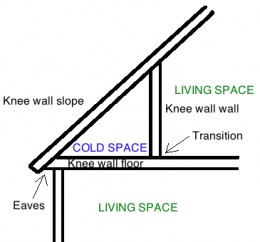 LAUNDROMAT — A business that provides washing, drying and/or ironing machines or dry-cleaning machines use by customers on the premises. LOADING SPACE — A space within the main building or on the same lot providing for the standing, loading or unloading of trucks, having a minimum width of 12 feet, a minimum depth of 40 feet, and a vertical clearance of at least 14 feet. LOT — A fractional portion of a subdivision, measured, surveyed and plotted, and set apart, for separate use and occupancy, from contiguous parcels of land, and having its principal frontage upon a street. LOT AREA — The total horizontal area within the lot lines of the lot. LOT, CORNER — A lot abutting upon two or more streets at their intersection. LOT, COVERAGE — That portion of the lot area that is covered by buildings; the building area divided by the lot areaa lot containing 10,000 square feet has principal and accessory buildings whose area is 2,500 square feetthe lot coverage is 25%. LOT, DEPTH OF — The average horizontal distance between the front and rear lot lines. LOT, FRONT — The portion of a lot facing and fronting on a streetroad. LOT, INTERIOR — A lot other than a corner lot. LOT LINE — The boundary line of a lot. LOT, THROUGH (DOUBLE FRONTAGE) — A lot having a frontage on two approximately parallel streets. LOT WIDTH — The shortest horizontal distance between the side lot lines measured at the required building setback line. If the angle between the front and side lines is less than 90°, the lot width shall be measured from side to side at right angle to the length of the setback line. MAJOR STREET OR HIGHWAY — A street or highway designed as a primary highway by the Delaware State Division of Highways and including Highway  Bayard . MARINA — A place for docking boats or providing services to boats and the occupants thereof, including service, storage and repair to boats, sale of fuel and supplies, and provision of lodging, food, beverages, and entertainment as accessory uses. A yacht club shall be considered as a marina, but a hotel, motel, or similar use, where docking of boats and provision of services thereto is incidental to other activities, shall not be considered a marina, nor shall boat docks accessory to dwelling where no boat-related services are rendered and boat storage. MOBILE HOME — NONCONFORMING BUILDING — A building which does not conform with the height, area, or other bulk of the district in which it is located. NONCONFORMING USE — The use of a building or land which does not conform with the useof the district in which it is located. OPEN AREA — That portion of a lot excluding area set aside or used for buildings, parking, loading, and streets. Land devoted to recreation purposes, includfor swimming pools, tennis courts, and similar recreation uses, shall be considered open area for the purpose of this definition. ORDINANCE — A rule, regulation or law adopted by the Town Commissioners. OUTSIDE SERVICE AREA — A porch, patio, deck or area of land which is not within the permanent, outside walls of a restaurant or eateryis used for seated diningPARCEL — Any lot or lots having common boundaries and owned by the same person or entity. [Added 7-13-1985 by Ord. No. 67] PARKING LOT, COMMERCIAL — An area used for the storage or parking of motor vehicles, not including mobile dwelling units, for any period of time and operated for gain. PARKING SPACE, OFF-STREET — Refer to Chapter 185, Article VI, § 185-38. PATRON AREA — That area of a restaurant or commercial establishment open and accessible to customers, including seated dining areas and standing bar areas, bartop areas, hallways and foyers accessible to customers, customer waiting areas, and recreational facilities areas, and excluding rest room, service, kitchen, storage and office areas. Patron area shall include all exterior areas where service of patrons is permissible. [Added 12-11-2004 by Ord. No. 524] PERSON — Any individual, partnership, corporation or any other legal entity. PLACE — An open, unoccupied space other than a street or alley, permanently reserved as a principal means of access to abutting property. PREMISES — A lot, together with all buildings and structures thereon. PUBLIC SANITARY SEWERAGE SYSTEM — Any sanitary sewerage system provided and maintained by the county, a municipality, or a utility company which a governmental agency has specifically approved as acceptable. PUBLIC WATER SYSTEM — Any water system provided and maintained by the county, a municipality, or utility company which a governmental agency has specifically approved as acceptable. REGULATIONS — The whole body o, text, charts, tables, diagrams, maps, notations, references, and symbols contained or referred to in thCode. RENTAL  — A  intended for rental to transients on a day-to-day or week-to-week basis, but not intended for use or used  and not including cooking facilities. RESTAURANT — A commercial establishment whose primary activity is the service of complete meals from a representative menu subject to the provisions of § 185-25D(11)(a)[1]. [Added 4-11-1992 by Ord. No. 228 Editor's Note: Amended at time of adoption of Code (see Art. I of this chapter). ] ROOMING HOUSE — See “tourist home.” SATELLITE ANTENNA — A parabolic dish antenna, including its structural supports, used by consumers for home reception (television receivers only) of various satellite television programming signals.SETBACK LINE or BUILDING SETBACK LINE — A line parallel to front or street line and distantminimum required front yard; a line parallel to a side boundary line and distant from it the required side yard; a line parallel to the rear boundary line and distant from it the required rear yard. SHALL — Mandatory. SIGN — See Chapter 185, Article V. SITE PLAN — A drawing illustrating a proposed development and prepared in accordance with the specifications of Chapter 185, Article X. STORY — That portion of a building, other than a basement, included between the surface of any floor and the surface of the floor next above it; or, if there be no floor next above it, then the space between such floor and the ceiling next above it. is more than six  having a clearance of feet or more at any point. STREET — A public or private thoroughfare which affords the principal means of access to abutting properties, whether designated as freeway, expressway, highway, road, avenue, boulevard, lane, place, circle, or STREET LINE — A dividing line separating a lot, tract, or parcel of land and a contiguous street, and also referred to as “right-of-way line.” STREET, SIDE — A street or right-of-way which is not a major street. STRUCTURAL ALTERATIONS — Any change in the supporting members of a building, such as footings, bearing walls or partitions, columns, beams, or girders, or any substantial change in the roof or in the exterior walls, excepting such repair as may be required for the safety of the building. STRUCTURE —constructed, including, without , trailers or , swimming pools, backstops for tennis courts, pergolasSUBDIVIDE — The act of selling, conveying, transferring, leasing or assigning any part of a lot or parcel of land. [Added 7-13-1985 by Ord. No. 67] SUMMER SEASON — The summer season is the period commencing at 8:00 a.m. on May 15 of each year and ending at 5:00 p.m. on September 15 of each year. [Amended 5-8-2004 by Ord. No. 512] SWIMMING POOL —  including wading pool, ornamental reflecting pool or fish pond or other type of pool located and designed so as not to create a hazard or be used for swimming or wading.TEMPORARY STRUCTURE — A building erected for a one-time temporary use, not to exceed , usually lacking a permanent foundation, not connected to water and sewer, often with open walls, such open sheds, produce stands, barbecue pits, lean-to, and tents of all types, in contradistinction to permanent structures that must conform to the  Exception: Contractors may use temporary or portable structures for an on-site office or for storage of materials only during the course of a construction project. TOURIST HOME or ROOMING HOUSE — A dwelling having fewer than six rental rooms, without cooking facilities, for transient guests. TRAILER, BOAT — A trailer used for transporting a TRAILER, CAMPING — A trailer used for camping and not containing lavatory facilities or cooking facilities. TRAILER, HOUSE — A movable or portable dwelling, constructed to be towed on its own chassis, connected to utilities and designed without a permanent foundation for year-round occupancy, which can consist of one or more components that can be retracted for towing purposes and subsequently expanded for additional capacity, or of two or more units separately towable but designed to be joined into one integral unit. YARD — The area extending between the lot lines, and building set back lines on a lot. 